СОВЕТ  ДЕПУТАТОВ ДОБРИНСКОГО МУНИЦИПАЛЬНОГО РАЙОНАЛипецкой области19-я сессия  VI-го созываРЕШЕНИЕ26.04.2017г.                               п.Добринка	                                    №157-рсО внесении изменений в решение Совета депутатов Добринского муниципального района № 6-рс от 22.09.2015г. «О составах постоянных комиссий Совета депутатов Добринского муниципального района Липецкой области Российской Федерации шестого созыва»	В соответствии со ст.29 Устава Добринского муниципального района, ст.9 Регламента Совета депутатов Добринского муниципального района   и решениями Совета депутатов Добринского муниципального района «О досрочном прекращении депутатских полномочий депутата Совета депутатов Добринского муниципального района Ваниной Раисы Михайловны, Макеева Сергея Ивановича, Фатеевой Людмилы Алексеевны, Тимирева Николая Ивановича» от 26.04.2017 №153-рс, №154-рс, №155-рс, №156-рс, учитывая решение постоянной комиссии по правовым вопросам, местному самоуправлению и работе с депутатами,  Совет депутатов Добринского муниципального районаРЕШИЛ:		1.Внести в решение Совета депутатов Добринского муниципального района № 6-рс от 22.09.2015г. «О составах постоянных комиссий Совета депутатов Добринского муниципального района Липецкой области Российской Федерации шестого созыва» следующие изменения:	 1.1.Исключить:- из состава постоянной комиссии  по делам семьи, детства и молодежи Ванину Раису Михайловну, Фатееву Людмилу Алексеевну  в  связи с досрочным прекращением депутатских полномочий депутата Совета депутатов Добринского муниципального района, тем самым изменить численный состав постоянной комиссии в количестве 9 депутатов;- из состава постоянной комиссии  по вопросам агропромышленного комплекса, земельных отношений и экологии:- Макеева Сергея Ивановича  в  связи с досрочным прекращением депутатских полномочий депутата Совета депутатов Добринского муниципального района, освободив  его от обязанностей председателя постоянной комиссии;-Тимирева Николая Ивановича в  связи с досрочным прекращением депутатских полномочий депутата Совета депутатов Добринского муниципального района, тем самым изменить численный состав постоянной комиссии в количестве 9 депутатов.	 2.Настоящее решение вступает в силу со дня его принятия.Председатель Совета депутатовДобринского муниципального района                                    М.Б.Денисов  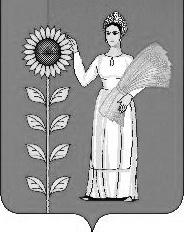 